smart fortwo cabrio BRABUS edition, Pack Sport BRABUS
Les nouveautés smart au Salon international de l’automobile de Genève 2016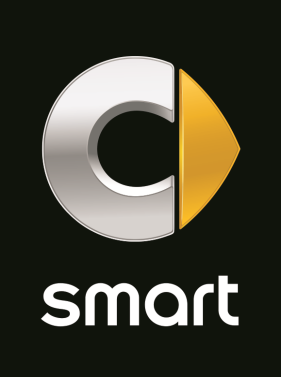 Bruxelles.  La smart cabrio est l’incarnation la plus raffinée de la conduite en smart fortwo. Désormais, ce sentiment d’exclusivité peut être sublimé grâce à la smart fortwo cabrio BRABUS edition, une nouvelle série spéciale qui fera ses débuts sur la scène internationale à Genève. La peinture exclusive des panneaux de carrosserie (bodypanels), de la cellule de sécurité tridion et de la grille de calandre dans le ton bleu light blue mat compte parmi ses attributs spécifiques, au même titre que la capote tritop en tissu dans le ton gris titan grey qui couvre la biplace de 66 kW (90 ch). Toujours sur le stand smart, le public pourra découvrir une autre nouveauté, à savoir le nouveau Pack Sport BRABUS destiné à tous les modèles de 52 et 66 kW de nouvelle génération.Le lancement de la nouvelle smart fortwo cabrio au printemps prochain va consacrer une version culte par excellence de la nouvelle gamme. Le cabriolet deux places arrivera en concession en mars prochain. Le tarif débute à 15 655 euros pour la version de 52 kW avec boîte de vitesses à double embrayage twinamic. Un modèle avec boîte mécanique sera commercialisé ultérieurement. Côté équipement, outre les trois lignes passion, prime et proxy, la smart fortwo cabrio peut être enrichie d’une myriade d’équipements de sécurité et de confort, dont le kit d’intégration pour smartphone via MirrorLink®.La smart fortwo cabrio BRABUS edition en première mondiale à GenèveLa smart fortwo cabrio est certes depuis toujours une voiture culte, mais la nouvelle série limitée possède tous les atouts pour devenir une perle rare sur le marché des voitures de collection. Limitée à 200 exemplaires, la smart fortwo cabrio BRABUS edition arrivera en concession à partir du mois de mai. La peinture exclusive des panneaux de carrosserie (bodypanels), de la cellule de sécurité tridion et de la grille de calandre dans le ton bleu light blue mat compte parmi ses attributs spécifiques, au même titre que la capote tritop en tissu dans le ton gris titan grey et le badge « BRABUS edition » dans les triangles des rétroviseurs extérieurs.L’exclusivité est également de mise à l’intérieur, avec un habitacle traité en bleu nuit. La planche de bord marie le similicuir à des surfaces en tissu mesh. Les éléments de personnalisation sont déclinés en bleu, de même que les surpiqûres de la planche de bord et des sièges en similicuir. La smart fortwo cabrio BRABUS edition s’appuie sur la version cabrio de 66 kW (90 ch) avec boîte 6 rapports à double embrayage twinamic, ligne d’équipement passion et le nouveau Pack Sport BRABUS (pour en connaître les détails, se reporter au paragraphe suivant). Toujours de série, l’habitacle propose des sièges chauffants pour le conducteur et son passager, le Pack Rangements, le Pack Cool & Media, le Pack LED & Sensor et le Pack Confort. La dotation de série inclut également un réservoir de carburant de plus grande capacité (35 l). La smart fortwo cabrio BRABUS edition pourra être commandée à partir du mois de mars à un tarif débutant à 29 950 euros1. Les premiers modèles arriveront en concession en mai prochain.Une tenue de sport pour l’extérieur et l’intérieur : le Pack Sport BRABUSLes conducteurs friands de sensations fortes au volant et de sportivité trouveront dans le Pack Sport BRABUS tous les ingrédients pour assouvir leur passion. Proposé à partir du printemps, il offre des possibilités de personnalisation encore élargies. Côté extérieur, le spoiler avant et la jupe arrière BRABUS traités dans le ton des panneaux de carrosserie ainsi que l’insert diffuseur arrière gris mat sont les éléments distinctifs du pack. 
Le Pack Sport BRABUS inclut également un train de roulement sport surbaissé de 10 mm et des jantes en alliage léger BRABUS « Monoblock IX » peintes en gris mat. Sur les smart fortwo et fortwo cabrio, elles sont déclinées en 16 pouces à l’avant et en 17 pouces à l’arrière et chaussées respectivement de pneus de 185/50 R16 et 205/40 R17. La smart forfour dotée du Pack Sport BRABUS est équipée de jantes de 17 pouces avec monte pneumatique de 185/45 R17.L’équipement intérieur est enrichi d’un volant sport multifonctions à 3 branches en cuir agrémenté de surpiqûres BRABUS et orné d’un insert anthracite. Si le véhicule est équipé d’une boîte twinamic, il intègre également des palettes de commande de boîte de vitesses. Parmi les autres détails haut de gamme BRABUS, on retiendra le pommeau de levier de vitesses en cuir, la poignée de frein à main BRABUS en cuir et le pédalier sport en acier inoxydable brossé avec picots en caoutchouc.Le Pack Sport BRABUS est disponible à la commande à compter du mois de mars pour tous les modèles smart fortwo, smart forfour et smart fortwo cabrio de 52 kW (71 ch) et 66 kW (90 ch). Le supplément de prix est fixé à 1 900 euros pour les modèles smart fortwo et à 2 000 euros pour les smart forfour. Les premiers modèles arriveront en concession en avril prochain.Une coopération de longue date avec la société smart-BRABUS GmbHLa société smart-BRABUS GmbH est une entreprise conjointe de smart et BRABUS dédiée à la préparation très haut de gamme de voitures particulières. Au cours des douze dernières années, plus de 60 000 clients ont opté pour des produits développés ou fabriqués en collaboration avec les ingénieurs et spécialistes BRABUS.Pour plus d’informations sur smart, consultez les sites Internet :
www.media.daimler.com et www.smart.com 